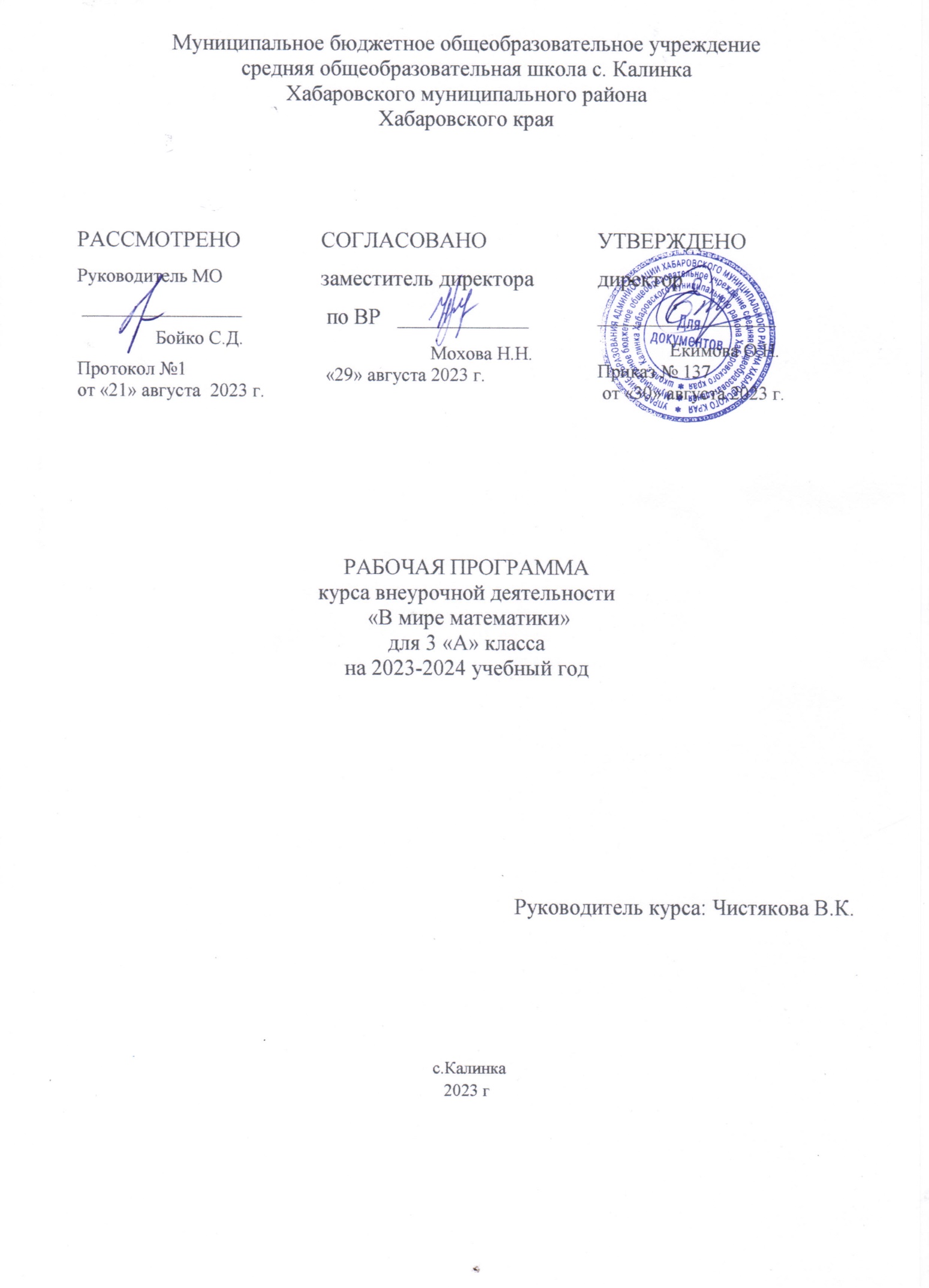 Пояснительная записка      Рабочая программа данного учебного курса внеурочной деятельности разработана в соответствии с требованиями:Федерального закона от 29.12.2012 № 273 «Об образовании в Российской Федерации»;приказа Минпросвещения от 31.05.2021 № 287 «Об утверждении федерального государственного образовательного стандарта основного общего образования»;Методических рекомендаций по использованию и включению в содержание процесса обучения и воспитания государственных символов Российской Федерации, направленных письмом Минпросвещения от 15.04.2022 № СК-295/06;Методических рекомендаций по уточнению понятия и содержания внеурочной деятельности в рамках реализации основных общеобразовательных программ, в том числе в части проектной деятельности, направленных письмом Минобрнауки от 18.08.2017 № 09-1672;Стратегии развития воспитания в Российской Федерации на период до 2025 года, утвержденной распоряжением Правительства от 29.05.2015 № 996-р;СП 2.4.3648-20;СанПиН 1.2.3685-21;Основной образовательной программы МБОУ СОШ с.Калинка»Программа курса «Юные инспектора дорожного движения» предназначена для учащихся 3 классов и составлена на основе программы дополнительного образования по профилактике детского дорожно-транспортного травматизма «Правила дорожного движения. Программа составлена в соответствии с требованиями Федерального государственного образовательного стандарта нового поколения и направлена на обучение правилам дорожного движения (ПДД) и основам безопасного поведения на дорогах и разработана в соответствии с требованиями Законов РФ «Об образовании», «О безопасности дорожного движения», с целью организации работы по предупреждению детского дорожно-транспортного травматизма и улучшения качества обучения школьников Правилам дорожного движения.Основная идея курса — формирование представлений о правилах дорожного движения и навыков безопасного поведения на улицах и дорогах. Необходимость создания условий для непрерывного обучения участников дорожного движения, начиная с младшего школьного возраста, диктуется условиями бурного роста современного автомобильного транспорта и увеличением интенсивности движения на автодорогах. Среда обитания ребенка перенасыщена риском и опасностями дорожнотранспортных происшествий. Практически с порога дома он становится участником дорожного движения, так как и дворы стали, объектами дорожного движения. Всем известно, какую опасность для детей представляет сегодня дорога. Только на дорогах России ежегодно попадают в беду более 30 тысяч человек и среди них значительное число составляют дети. Одна из причин такого явления — отсутствие элементарной культуры поведения в условиях дорожного движения, неподготовленность детей к самостоятельному безопасному передвижению по улицам и дорогам. Становится, очевидно, что семья в одиночку не может справиться с решением этих задач воспитания. Все это определяет необходимость введения данного курса в начальной школе.Целью курса является формирование обязательного минимума знаний и умений, который обеспечит развитие новых социальных ролей школьника как участника дорожного движения, культуры поведения на дорогах и улицах. В дальнейшем дети смогут осознанно вести себя в условиях дорожного движения, что приведет к уменьшению числа дорожно-транспортных происшествий, участниками которых становятся школьники.Программа направлена на реализацию умения, относящегося к культуре безопасности жизнедеятельности в рамках внеурочной образовательной деятельности. Программа решает следующие задачи:• сообщение знаний о правилах движения на проезжей части;• обучение пониманию сигналов светофора и жестов регулировщика;• привитие умения пользоваться общественным транспортом;• ознакомление со значениями важнейших дорожных знаков, указателей, линий разметки проезжей части;• воспитание осознания опасности неконтролируемого поведения на проезжей части, нарушения правил дорожного движения;• воспитание бережного отношения к своей жизни и своему здоровью, а также к жизни и здоровью всех участников дорожного движения. Программа «Юные инспектора дорожного движения» рассчитана на 1 год, из расчета 1 часа в неделю.Условия реализации программыПрограмма предполагает как групповые занятия, так и индивидуальные, а также проведение массовых мероприятий. Так как программа больше всего уделяет внимание пропаганде знаний ПДД и профилактике детского дорожно-транспортного травматизма через реализацию творческих возможностей детей и подростков, то с этой целью рекомендуется использование таких форм проведения занятий:• тематические занятия• игровые тренинги• разбор дорожных ситуаций на настольных играх• экскурсии• конкурсы, соревнования, викторины• изготовление наглядных пособий для занятий по правилам дорожного движения;• разработка проектов по ПДД• встреча с работниками ГИБДД• просмотр видеофильмовМетоды и средства обучения:Словесные – рассказ, объяснение, беседа.Наглядные – показ иллюстрационных пособий, плакатов, схем, зарисовок на доске, стендов,видеофильмов, презентаций.Практические – выполнение практических заданий в тетрадях, игровые ситуации, с помощьюкоторых проверяется знание ПДД, решение задач, кроссвордов, тестирование, экскурсии погороду (поселку) с целью изучения программного материала. Сроки реализации программы  1 год. Программа рассчитана на 34 часа в год с проведением занятий один раз в неделю продолжительностью 40мин.  Условия реализации программы1. Место проведения (классные кабинеты, асфальтированная площадка, спортивный зал).2. Материально-техническое обеспечение ( настольные и напольные игры по ПДД, канцтовары и др.).3. Методическое обеспечение (Правила дорожного движения, плакаты, видеофильмы по ПДД, идр.).Ожидаемые результаты освоения обучающимися программы внеурочной деятельностиЛичностными результатами изучения курса является формирование следующих умений:• оценивать жизненные ситуации (поступки, явления, события) с точки зрения, соблюдения правил дорожного движения;• объяснять своё отношение к поступкам с позиции общечеловеческих нравственных ценностей;• в предложенных ситуациях, опираясь на знания правил дорожного движения, делать выбор, как поступить;• осознавать ответственное отношение к собственному здоровью, к личной безопасности и безопасности окружающих.Метапредметными результатами изучения курса является формирование следующих универсальных учебных действий:Регулятивные УУД:• определять цель деятельности;• учиться обнаруживать и формулировать проблемы;• устанавливать причинно-следственные связи;• вырабатывать навыки контроля и самооценки процесса и результата деятельности;• навыки осознанного и произвольного построения сообщения в устной форме, в том числе творческого характера;Познавательные УУД:• добывать новые знания: находить ответы на вопросы, используя разные источники информации, свой жизненный опыт;• перерабатывать полученную информацию: делать выводы в результате совместной деятельности;Коммуникативные УУД:• оформлять свои мысли в устной и письменной форме с учётом речевой ситуации;• высказывать и обосновывать свою точку зрения;• слушать и слышать других, пытаясь принимать иную точку зрения, быть готовым корректировать свою точку зрения;• договариваться и приходить к общему решению в совместной деятельности;• задавать вопросы.Содержание программы1.Знакомство с историей движения отрядов ЮИДД. Беседа о значении отрядов ЮИДД. Знакомство с задачами отряда.2. ПДД.2.1. Знакомство с основными понятиями, терминами ПДД: водитель, пешеходный переход,проезжая часть, участник дорожного движения.2.2. Права, обязанности и ответственность участников дорожного движения. Обязанности водителя, пешехода, пассажира.2. 3. Дорожные знаки и дополнительные средства информации. Группы знаков, их назначение,установка. Значение и особенности групп знаков: предупреждающие, знаки приоритета,запрещающие, предписывающие, информационно- указательные, знаки сервиса, знакидополнительной информации.2.4. Правила движения пешехода. Движение пешехода по улице (по тротуарам, пешеходнойдорожке, по обочине), пересечение проезжей части на регулируемом и нерегулируемомпешеходном переходе и при отсутствии пешеходного перехода.2.5. Где и как переходить улицу. Переход дороги по сигналам светофора. При отсутствии светофора.2.6. Элементы улиц и дорог. Понятие улицы. Улицы с односторонним и двусторонним движением;тротуар, дорожки для пешеходов. Дорога, главная дорога, проезжая часть, обочина, разделительная полоса, кювет.2.7. Регулируемый перекрёсток. Раскрытие понятия регулируемого перекрёстка. Регулирование светофором и регулировщиком. Основная опасность на регулируемом перекрёстке – ограничение обзора трогающимися с места автомобилями в начале цикла «зелёного» и проезд «с ходу» других автомобилей.2.8. Нерегулируемый перекрёсток. Понятие нерегулируемого перекрёстка. Правила перехода в зоне нерегулируемого перекрёстка. Дорожные «ловушки», подстерегающие пешехода на перекрёстке. «Подвижный ограниченный обзор»: попутный транспорт, встречный транспорт. Ограничение обзора остановившимися автомобилями.2.9. Правила движения велосипедиста, мопедиста. Знакомство с устройством велосипеда.Элементарные правила велосипедистов. Порядок движения на велосипеде по проезжей части.2.10. Перевозка людей и груза на велосипеде и мототранспорте. Правила перевозки грузов иманеврирования. Технические требования к велосипеду.3.ПЕРВАЯ МЕДИЦИНСКАЯ ПОМОЩЬ.3.1. Ожоги, обморожения. ПМП при ожогах 1,2,3, 4 степеней; при ожогах кислотой, щёлочью.ПМП при обморожениях. Обезболивающие средства. Обработка поражённых участков тела.3.2. Виды кровотечений. Ознакомление с видами кровотечений и их характеристика (капиллярное, венозное, артериальное). Признаки внутреннего кровотечения. ПМП при капиллярном, венозном, артериальном, внутреннем кровотечениях. Правила наложения жгута, (закрутки).3.3. Транспортировка пострадавших. Понятие транспортировки. Особенности транспортировки спереломом позвоночника, при переломе костей таза. Транспортировка при отсутствиитранспортных средств (носилки, щит, доска).3.4. Переломы. Понятие перелома. Открытый и закрытый перелом. ПМП при переломе: ключицы,плечевой кости, костей предплечья, костей кисти и пальцев, бедренной кости, костей голени.Вывих конечности, бедра, костей верхних конечностей, нижней челюсти.4. Подготовка агитвыступления. Заучивание стихов, песен. Подготовка атрибутики, плакатов. Участие в районных, областных конкурсах по ПДД.Календарно – тематический план№№Теоретическая частьОбщеекол- вочасовТеорияПрактика11Введение1122Вводное занятие. Инструктаж по  технике безопасности на занятиях кружка1133Правила дорожного движения1144Разработка и изучение положения об отряде ЮИД. Задачи на новый учебный год. Основные понятия и термины ПДД1155Права  и обязанности и ответственность участников дорожного движения.10,50,56-86-8Дорожные знаки и дополнительные средства информации31299Правила движения пешехода.10,50,51010Где и как переходить улицу?Элементы улиц и дорог.111111Регулируемый перекрёсток111212Нерегулируемый перекрёсток111313Правила движения велосипедистов,Перевозка людей и груза на велосипеде.111414Движение группы пешеходов и велосипедистов1115-1615-16Устройство велосипеда; технические требования к велосипеду и мопеду.21117-2217-22Фигурное вождение велосипеда.662323Дорожная разметка.10,50,52424Правила пользования транспортом112525На железной дороге.112626Движение по загородной дороге112727Дорожные ловушки112020Первая медицинская помощь28-2928-29Ожоги, обморожения21130-3130-31Виды кровотечений. Остановка кровотечений2113232Транспортировка пострадавших113333Переломы10,50,53434Тестирование по правилам дорожного движения.Вручение сертификата «Юный инспектор дорожного движения».11ИТОГОИТОГО341420